Exercise 1Identify the letters that should be CAPITALS. Then re-write the sentence with the correct capital letters.  1 peter and i are good friends.2 we are going to manchester during our summerholiday.3 there is an interesting football game on sunday.4 jason lives on thomson avenue.5 january is the first month of the year.Exercise 2Exercise 2Look at the signs on the left. Can you find themistakes? Write the names correctly.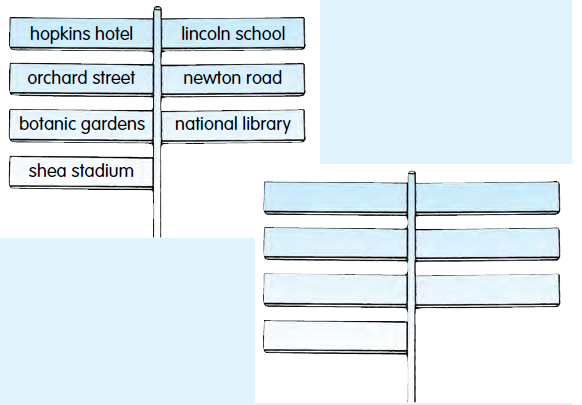 